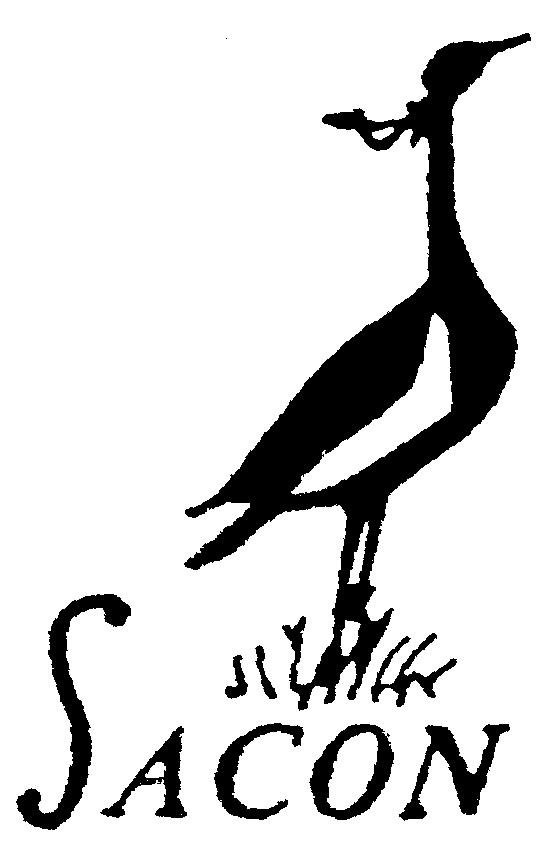 Sálim Ali Centre for Ornithology and Natural History, coimbatore – 641108APPLICATION FORM FOR FACULTY RECRUITMENT1.	Post Applied for :2.	Advt. No. :3.	Name of the Applicant :   (First Name)	(Middle Name)	(Surname)4.	Date of Birth :  dd/mm/yyyy		Age in years :5.	Category : SC/ST/OBC/Women/PH6.	Total research experience in years (after M/Sc.,) :7.	Address for communication with Pincode :Nearest Railway Station from where the journey will be undertaken if called for interview :Mobile Number :E-mail address :Aadhaar Number if available :Academic Achievements (Higher Secondary onwards) :Details of Ph.D thesis :			*Title of Ph.D thesis :Name and Designation of the Ph.D Guide :	*An abstract of Ph.D thesis in about 500 words, in a separate sheet, must be attached.14.	Details of Research Experience* :	* Please attach copies of certificates from respective authorities for the experience claimed.15.	Scholarships/fellowship received :16.	Employment History ((starting from the most recent).17.	Major publications most relevant to the post applied for* (Please give maximum of five publications) :	* Copies of the first page, showing the title and abstract, of the reprints must be enclosed.18.	Details of Publications**	** Please attach a complete bibliographic list of your publications, as above, in a separate sheet.19.	Details of extracurricular activities & achievements :	Please provide details in a separate sheet.20.	Membership in Professional bodies and journal editorial boards etc :	Please provide details in a separate sheet.21.	Whether convicted in or trial being faced in any criminal case : 	Yes / No22.	Any other relevant information :23.	Name and address of three referees familiar with yourself and your research work with their e-mail id and contact phone numbers :	I hereby certify that the information furnished above are correct to the best of my knowledge.Place :Date :							Name & Signature of the applicantPresentPermanentExam PassedYearUniversity/BoardSubject% of marksTitle of the ProjectRole/Position (PI/Research Fellow etc.,)YearFunding AgencyName of the scholarshipAwarding AgencyPeriodPeriodAmountName of the scholarshipAwarding AgencyFromToAmountName of the EmployerPosition HeldPeriodPeriodEmoluments per monthName of the EmployerPosition HeldFromToEmoluments per monthTitle of the paperYear of PublicationName of journal / publisherType of PublicationNumber of PublicationsPeer Reviewed Publications in JournalsBooks / Book Chapters / edited volumesTechnical / Project ReportsPapers in conference / Seminar ProceedingsNational :                       International :Popular ArticlesOthers, if any